Начальник 								     Олексій ДРОЗДЕНКО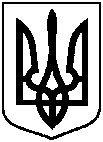 СУМСЬКА МІСЬКА ВІЙСЬКОВА АДМІНІСТРАЦІЯ СУМСЬКОГО РАЙОНУ СУМСЬКОЇ ОБЛАСТІ      НАКАЗСУМСЬКА МІСЬКА ВІЙСЬКОВА АДМІНІСТРАЦІЯ СУМСЬКОГО РАЙОНУ СУМСЬКОЇ ОБЛАСТІ      НАКАЗСУМСЬКА МІСЬКА ВІЙСЬКОВА АДМІНІСТРАЦІЯ СУМСЬКОГО РАЙОНУ СУМСЬКОЇ ОБЛАСТІ      НАКАЗСУМСЬКА МІСЬКА ВІЙСЬКОВА АДМІНІСТРАЦІЯ СУМСЬКОГО РАЙОНУ СУМСЬКОЇ ОБЛАСТІ      НАКАЗСУМСЬКА МІСЬКА ВІЙСЬКОВА АДМІНІСТРАЦІЯ СУМСЬКОГО РАЙОНУ СУМСЬКОЇ ОБЛАСТІ      НАКАЗ09.04.2024 року 09.04.2024 року м. Сумим. Суми         № 150 –SMR         № 150 –SMRПро внесення змін до цільової комплексної  Програми розвитку культури Сумської міської територіальної громади на 
2022-2024 роки, затвердженої рішенням Сумської міської ради від 26 січня 2022 року № 2714 -МРПро внесення змін до цільової комплексної  Програми розвитку культури Сумської міської територіальної громади на 
2022-2024 роки, затвердженої рішенням Сумської міської ради від 26 січня 2022 року № 2714 -МРВідповідно до указів Президента України від 24 лютого 2022 року 
№ 64/2022 (зі змінами) «Про введення воєнного стану в Україні» та від 31 жовтня 2023 року № 720/2023 «Про утворення військової адміністрації», розпорядження  Президента України від 31 жовтня 2023 року № 184/2023-рп «Про призначення О. Дрозденка начальником Сумської міської військової адміністрації Сумського району Сумської області», враховуючи рішення Сумської міської ради від 31.05.2023 року № 3740-МР «Про затвердження Порядку розроблення, виконання та моніторингу цільових програм Сумської міської територіальної громади», керуючись пунктом 5 частини другої статті 15 Закону України «Про правовий режим воєнного стану»НАКАЗУЮ:	1. Унести зміни до цільової комплексної Програми розвитку культури Сумської міської територіальної громади на 2022 - 2024 роки, затвердженої рішенням Сумської міської ради від 26 січня 2022 року № 2714-МР, а саме: 	1.1.  Додаток до рішення Сумської міської ради «Про цільову комплексну Програму розвитку культури Сумської міської територіальної громади на 2022-2024 роки» викласти в новій редакції (додається). 1.2.  Додатки 1-3 Програми викласти в новій редакції (додатки 1-2 до Програми).2. Організацію виконання наказу покласти на відділ культури Сумської міської ради (Наталія ЦИБУЛЬСЬКА). 3. Контроль за виконанням наказу покласти на заступника міського голови з питань діяльності виконавчих органів ради відповідно до розподілу обов’язків.Відповідно до указів Президента України від 24 лютого 2022 року 
№ 64/2022 (зі змінами) «Про введення воєнного стану в Україні» та від 31 жовтня 2023 року № 720/2023 «Про утворення військової адміністрації», розпорядження  Президента України від 31 жовтня 2023 року № 184/2023-рп «Про призначення О. Дрозденка начальником Сумської міської військової адміністрації Сумського району Сумської області», враховуючи рішення Сумської міської ради від 31.05.2023 року № 3740-МР «Про затвердження Порядку розроблення, виконання та моніторингу цільових програм Сумської міської територіальної громади», керуючись пунктом 5 частини другої статті 15 Закону України «Про правовий режим воєнного стану»НАКАЗУЮ:	1. Унести зміни до цільової комплексної Програми розвитку культури Сумської міської територіальної громади на 2022 - 2024 роки, затвердженої рішенням Сумської міської ради від 26 січня 2022 року № 2714-МР, а саме: 	1.1.  Додаток до рішення Сумської міської ради «Про цільову комплексну Програму розвитку культури Сумської міської територіальної громади на 2022-2024 роки» викласти в новій редакції (додається). 1.2.  Додатки 1-3 Програми викласти в новій редакції (додатки 1-2 до Програми).2. Організацію виконання наказу покласти на відділ культури Сумської міської ради (Наталія ЦИБУЛЬСЬКА). 3. Контроль за виконанням наказу покласти на заступника міського голови з питань діяльності виконавчих органів ради відповідно до розподілу обов’язків.Відповідно до указів Президента України від 24 лютого 2022 року 
№ 64/2022 (зі змінами) «Про введення воєнного стану в Україні» та від 31 жовтня 2023 року № 720/2023 «Про утворення військової адміністрації», розпорядження  Президента України від 31 жовтня 2023 року № 184/2023-рп «Про призначення О. Дрозденка начальником Сумської міської військової адміністрації Сумського району Сумської області», враховуючи рішення Сумської міської ради від 31.05.2023 року № 3740-МР «Про затвердження Порядку розроблення, виконання та моніторингу цільових програм Сумської міської територіальної громади», керуючись пунктом 5 частини другої статті 15 Закону України «Про правовий режим воєнного стану»НАКАЗУЮ:	1. Унести зміни до цільової комплексної Програми розвитку культури Сумської міської територіальної громади на 2022 - 2024 роки, затвердженої рішенням Сумської міської ради від 26 січня 2022 року № 2714-МР, а саме: 	1.1.  Додаток до рішення Сумської міської ради «Про цільову комплексну Програму розвитку культури Сумської міської територіальної громади на 2022-2024 роки» викласти в новій редакції (додається). 1.2.  Додатки 1-3 Програми викласти в новій редакції (додатки 1-2 до Програми).2. Організацію виконання наказу покласти на відділ культури Сумської міської ради (Наталія ЦИБУЛЬСЬКА). 3. Контроль за виконанням наказу покласти на заступника міського голови з питань діяльності виконавчих органів ради відповідно до розподілу обов’язків.Відповідно до указів Президента України від 24 лютого 2022 року 
№ 64/2022 (зі змінами) «Про введення воєнного стану в Україні» та від 31 жовтня 2023 року № 720/2023 «Про утворення військової адміністрації», розпорядження  Президента України від 31 жовтня 2023 року № 184/2023-рп «Про призначення О. Дрозденка начальником Сумської міської військової адміністрації Сумського району Сумської області», враховуючи рішення Сумської міської ради від 31.05.2023 року № 3740-МР «Про затвердження Порядку розроблення, виконання та моніторингу цільових програм Сумської міської територіальної громади», керуючись пунктом 5 частини другої статті 15 Закону України «Про правовий режим воєнного стану»НАКАЗУЮ:	1. Унести зміни до цільової комплексної Програми розвитку культури Сумської міської територіальної громади на 2022 - 2024 роки, затвердженої рішенням Сумської міської ради від 26 січня 2022 року № 2714-МР, а саме: 	1.1.  Додаток до рішення Сумської міської ради «Про цільову комплексну Програму розвитку культури Сумської міської територіальної громади на 2022-2024 роки» викласти в новій редакції (додається). 1.2.  Додатки 1-3 Програми викласти в новій редакції (додатки 1-2 до Програми).2. Організацію виконання наказу покласти на відділ культури Сумської міської ради (Наталія ЦИБУЛЬСЬКА). 3. Контроль за виконанням наказу покласти на заступника міського голови з питань діяльності виконавчих органів ради відповідно до розподілу обов’язків.Відповідно до указів Президента України від 24 лютого 2022 року 
№ 64/2022 (зі змінами) «Про введення воєнного стану в Україні» та від 31 жовтня 2023 року № 720/2023 «Про утворення військової адміністрації», розпорядження  Президента України від 31 жовтня 2023 року № 184/2023-рп «Про призначення О. Дрозденка начальником Сумської міської військової адміністрації Сумського району Сумської області», враховуючи рішення Сумської міської ради від 31.05.2023 року № 3740-МР «Про затвердження Порядку розроблення, виконання та моніторингу цільових програм Сумської міської територіальної громади», керуючись пунктом 5 частини другої статті 15 Закону України «Про правовий режим воєнного стану»НАКАЗУЮ:	1. Унести зміни до цільової комплексної Програми розвитку культури Сумської міської територіальної громади на 2022 - 2024 роки, затвердженої рішенням Сумської міської ради від 26 січня 2022 року № 2714-МР, а саме: 	1.1.  Додаток до рішення Сумської міської ради «Про цільову комплексну Програму розвитку культури Сумської міської територіальної громади на 2022-2024 роки» викласти в новій редакції (додається). 1.2.  Додатки 1-3 Програми викласти в новій редакції (додатки 1-2 до Програми).2. Організацію виконання наказу покласти на відділ культури Сумської міської ради (Наталія ЦИБУЛЬСЬКА). 3. Контроль за виконанням наказу покласти на заступника міського голови з питань діяльності виконавчих органів ради відповідно до розподілу обов’язків.Відповідно до указів Президента України від 24 лютого 2022 року 
№ 64/2022 (зі змінами) «Про введення воєнного стану в Україні» та від 31 жовтня 2023 року № 720/2023 «Про утворення військової адміністрації», розпорядження  Президента України від 31 жовтня 2023 року № 184/2023-рп «Про призначення О. Дрозденка начальником Сумської міської військової адміністрації Сумського району Сумської області», враховуючи рішення Сумської міської ради від 31.05.2023 року № 3740-МР «Про затвердження Порядку розроблення, виконання та моніторингу цільових програм Сумської міської територіальної громади», керуючись пунктом 5 частини другої статті 15 Закону України «Про правовий режим воєнного стану»НАКАЗУЮ:	1. Унести зміни до цільової комплексної Програми розвитку культури Сумської міської територіальної громади на 2022 - 2024 роки, затвердженої рішенням Сумської міської ради від 26 січня 2022 року № 2714-МР, а саме: 	1.1.  Додаток до рішення Сумської міської ради «Про цільову комплексну Програму розвитку культури Сумської міської територіальної громади на 2022-2024 роки» викласти в новій редакції (додається). 1.2.  Додатки 1-3 Програми викласти в новій редакції (додатки 1-2 до Програми).2. Організацію виконання наказу покласти на відділ культури Сумської міської ради (Наталія ЦИБУЛЬСЬКА). 3. Контроль за виконанням наказу покласти на заступника міського голови з питань діяльності виконавчих органів ради відповідно до розподілу обов’язків.